This form should be completed by the applicant and by the permanent member of academic staff making the nomination and sent to: visitors@arch.ox.ac.ukMethods of payment will be agreed with the applicant as part of the visitor agreement however the administration charge must be received by the start date of the visit.UNIVERSITY OF OXFORDSchool of Archaeology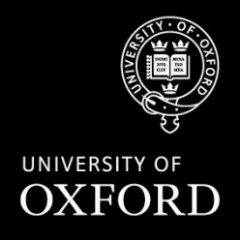 Academic Visitor Application Form Part A: Visitor information Part A: Visitor information Part A: Visitor information Part A: Visitor information Surname:First name(s):Title:Nationality:Contact email:Contact address:Home institution:Position in Home Institution:Name of nominator*Part B: Details of visitPart B: Details of visitProposed start date of visit:Duration of visit:What is the purpose of the visit:What facilities does the visitor need to access?Is an access card required?*What training will the visitor require and who will undertake it?*How are any consumable/equipment costs being met?Part C: Schedule of Visitor fees duePart C: Schedule of Visitor fees duePart C: Schedule of Visitor fees duePart C: Schedule of Visitor fees duePart C: Schedule of Visitor fees duePart C: Schedule of Visitor fees duePart C: Schedule of Visitor fees dueInitial set up charge: x£100£100£100£100£100Monthly visitor fee:£75 per month (non-student)£75 per month (non-student)£75 per month (non-student)£75 per month (non-student)£75 per month (non-student)£40 per month (student)£40 per month (student)£40 per month (student)£40 per month (student)£40 per month (student)Bench Fee for lab use only:£500 per month£500 per monthNo. Months requested:No. Months requested:Above fees will be paid by:ApplicantInternal projectInternal projectDetails of internal project and code:Part D: Declaration Part D: Declaration Part D: Declaration Part D: Declaration I certify that the particulars given above are correct and that I wish to apply for Academic Visitor status at the School of Archaeology, University of Oxford. I understand that the information I supply will be used by the University for administrative purposes within the terms of the Data Protection Act 1998. I undertake to abide by the rules of the School of Archaeology and any other University Regulations duly published including as covered in the University’s Visitor Agreement template available: https://www.admin.ox.ac.uk/personnel/recruit/non_empl/visitors/I certify that the particulars given above are correct and that I wish to apply for Academic Visitor status at the School of Archaeology, University of Oxford. I understand that the information I supply will be used by the University for administrative purposes within the terms of the Data Protection Act 1998. I undertake to abide by the rules of the School of Archaeology and any other University Regulations duly published including as covered in the University’s Visitor Agreement template available: https://www.admin.ox.ac.uk/personnel/recruit/non_empl/visitors/I certify that the particulars given above are correct and that I wish to apply for Academic Visitor status at the School of Archaeology, University of Oxford. I understand that the information I supply will be used by the University for administrative purposes within the terms of the Data Protection Act 1998. I undertake to abide by the rules of the School of Archaeology and any other University Regulations duly published including as covered in the University’s Visitor Agreement template available: https://www.admin.ox.ac.uk/personnel/recruit/non_empl/visitors/I certify that the particulars given above are correct and that I wish to apply for Academic Visitor status at the School of Archaeology, University of Oxford. I understand that the information I supply will be used by the University for administrative purposes within the terms of the Data Protection Act 1998. I undertake to abide by the rules of the School of Archaeology and any other University Regulations duly published including as covered in the University’s Visitor Agreement template available: https://www.admin.ox.ac.uk/personnel/recruit/non_empl/visitors/Signature of Applicant:Date:Part E: Supporting Statement by nominator (must be a permanent member of academic staff)Part E: Supporting Statement by nominator (must be a permanent member of academic staff)Part E: Supporting Statement by nominator (must be a permanent member of academic staff)Part E: Supporting Statement by nominator (must be a permanent member of academic staff)Reasons for supporting application and any specific benefits for the School (150-200 words) where relevant.  Please include details of justification for any request for fee waiver.  You must also comment on all the information marked with an asterisk in Section BReasons for supporting application and any specific benefits for the School (150-200 words) where relevant.  Please include details of justification for any request for fee waiver.  You must also comment on all the information marked with an asterisk in Section BReasons for supporting application and any specific benefits for the School (150-200 words) where relevant.  Please include details of justification for any request for fee waiver.  You must also comment on all the information marked with an asterisk in Section BReasons for supporting application and any specific benefits for the School (150-200 words) where relevant.  Please include details of justification for any request for fee waiver.  You must also comment on all the information marked with an asterisk in Section BSignature of nominator:Date:Part F: Record of School Board ApprovalPart F: Record of School Board ApprovalPart F: Record of School Board ApprovalDate of meeting:Decision:Agreed fees:Standard administrative fee:£100Bench Fee£Monthly Fee£Reasons for non-standard approach to fees or fee waiver:Reasons for non-standard approach to fees or fee waiver:Reasons for non-standard approach to fees or fee waiver:Approved by: